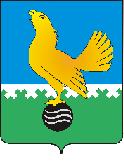 Ханты-Мансийский автономный округ-Юграмуниципальное образованиегородской округ город Пыть-ЯхАДМИНИСТРАЦИЯ ГОРОДАП О С Т А Н О В Л Е Н И ЕОт 25.03.2020									№ 113-паО внесении изменения в постановление  администрации города от 05.06.2019  № 190-па «Об утверждении составамуниципальной комиссии по проведению Всероссийской переписи населения 2020 года»	В целях обеспечения эффективной деятельности комиссии по проведению Всероссийской переписи населения 2020 года, в связи с изменением кадрового состава администрации города Пыть-Яха, внести в постановление администрации города от 05.06.2019 № 190-па «Об утверждении состава муниципальной комиссии по проведению Всероссийской переписи населения 2020 года» следующее изменение:Приложение к постановлению изложить в новой редакции  согласно приложению.Отделу по внутренней политике, связям с общественными организациями и СМИ  управления по внутренней политике (О.В. Кулиш) опубликовать постановление в печатном средстве массовой информации «Официальный вестник».Отделу по информационным ресурсам (А.А. Мерзляков)  разместить постановление на официальном сайте администрации города  в сети Интернет.Настоящее постановление вступает в силу после его официального опубликования.Постановление администрации города от 24.06.2019 № 233-па «О внесении изменения в постановление администрации города от 05.06.2019 № 190-па «Об утверждении состава муниципальной комиссии по проведению Всероссийской переписи населения 2020 года – считать утратившим силу. Контроль за выполнением постановления возложить на заместителя главы города- председателя комитета по финансам.   Глава города Пыть-Яха	                                                                    А.Н.Морозов								 	                             Приложение 							к постановлению администрации							города Пыть-Яха							от 25.03.2020 № 113-паСоставкомиссии муниципального образования городской округ город  Пыть-Яха по проведению Всероссийской переписи населения 2020 годаЗолотухин Алексей Феликсович	первый заместитель главы города, председатель комиссииСтефогло Венера Валерьевна	заместитель главы города – председатель комитета 	по финансам, заместитель председателя комиссииЧерновая Ирина Сергеевна			начальник отдела экономического анализа и прогнозирования, секретарь комиссии (по согласованию)Члены комиссии: Золотых Алексей Павлович	заместитель главы городаСериков Сергей Евгеньевич	заместитель главы городаБелоус Евгений Валерьевич		начальник управления по муниципальному имуществуПавлов Игорь Аркадьевич		начальник управления архитектуры и градостроительстваМаслак Сергей Васильевич                        начальник управления по экономикеМерзляков Алексей Александрович		начальник отдела по информационным ресурсамКулиш Ольга Владимировна	заведующий отделом по внутренней политике, связям с общественными организациями и СМИ  управления по внутренней политикеЛососинова Марина Геннадьевна		начальник   Управления    социальной защиты   населения   по  городу Пыть-Яху   Департамента    социального развития     Ханты-Мансийского автономного   округа -  ЮгрыБалковая Виктория Леонидовна            	директор МБУ «Многофункциональный центр предоставления государственных и муниципальных услуг города Пыть-Яха	представитель ОМВД России по г. Пыть-Ях (по согласованию)		представитель БУ ХМАО-Югры «Пыть-Яхская окружная больница»	(по согласованию)Родионова Татьяна Сергеевна	уполномоченный по вопросам ВПН-2020 по городу Пыть-Ях, УФС Государственной статистики по Тюменской области, ХМАО-Югре и ЯНАО (Тюменьстат)  			